Suman Educational Trust’s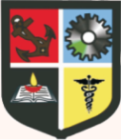 Dilkap Research Institute of Engineering & Management StudiesAt- Village Mamdapur, Post- Neral, Tal- Karjat, Pin:-410101Academic Year 2018-19Department of Civil Engineering E-book freeStrength of materialsStrength of materials by Surya N. Pataik, Dale A. Hopkinshttp://103.248.208.114:8080/dspace/bitstream/123456789/1419/1/Strength%20of%20Materials%20_%20Surya%20N%20Patnaik%20%26%20Dale%20A%20Hopkins.pdfAn Introduction to Mechanics of Elastic and Plastic Deformation of Solids and Structural Materials by E. J. Hearn http://library.aceondo.net/ebooks/Physics/An_Introduction_to_Mechanics_of_Elastic_and_Plastic_Deformation_of_Solids_and_Structural_Materials.pdfMechanics of Solids By S.S. Bhavikattihttps://www.pdfdrive.com/mechanics-of-solids-d37279868.htmlMechanics of Solids and Materialshttps://www.pdfdrive.com/mechanics-of-solids-and-materials-d55958226.htmlSuman Educational Trust’sDilkap Research Institute of Engineering & Management StudiesAt- Village Mamdapur, Post- Neral, Tal- Karjat, Pin:-410101Academic Year 2018-19Department of Civil Engineering E-book freeEngineering geologyEngineering Geology for Underground Rocks by Suping Peng & Jincai Zhang https://kwkhaing.files.wordpress.com/2014/12/engineering-geology-for-underground-rocks-s-peng-j-zhang-springer-2007-bbs.pdfEngineering Geology Second Edition F. G. Bellhttps://geomuseu.ist.utl.pt/SEMINAR2012/Livros/EngenhariaGeologica.pdfA Geology for Engineers  By Blyth and Freitas https://www.ucursos.cl/usuario/c19094b1ea89f1f08e243796b671e2e5/mi_blog/r/De_Freitas__M._H.__Blyth__F._G._H-A_geology_for_engineers-Edward_Arnold_(1974).pdfGeology For Civil Engineers by A.C.McLean & C.D.Gribblehttp://www.icivilhu.com/Civilteam/4th/Geology/Geology%20for%20Civil%20Engineer%20-%20Mc%20Lean%20&%20Gribble-c.pdfPractical Engineering Geology By Steve Hencherhttps://geoerapg09.files.wordpress.com/2017/06/applied-geotechnics-v-4-steve-hencher-practical-engineering-geology-spon-press-2012.pdfSuman Educational Trust’sDilkap Research Institute of Engineering & Management StudiesAt- Village Mamdapur, Post- Neral, Tal- Karjat, Pin:-410101Academic Year 2018-19Department of Civil Engineering E-book freeStructural analysisFundamental Structural Analysis  by w. J. Spencer http://priodeep.weebly.com/uploads/6/5/4/9/65495087/w._j._spencer__auth._-fundamental_structural_analysis-springer-verlag_new_york__1988_.pdfAdvanced Methods of Structural Analysis by Igor A. Karnovsky & Olga Lebedhttps://civilenglineering.files.wordpress.com/2014/10/advance-method-of-structural-analysis-book.pdfExamples in Structural Analysis By W.M.C.McKenzie https://civteam.files.wordpress.com/2013/03/examples-in-structural-analysis-2006.pdfStructural Analysis, Fourth Edition by Aslam Kassimalihttps://ubooks.s3.amazonaws.com/uploads/book/raw/1472358627625-hjv466dua25mrhsgbc7cf3ec31c42c74fabcb2966b9b6216/ASLAM+KASSIMALI+4ED.pdfFundamentals of Structural Analysis by S. T. Mauhttps://www.pdfdrive.com/fundamentals-of-structural-analysis-d9539517.htmlSuman Educational Trust’sDilkap Research Institute of Engineering & Management StudiesAt- Village Mamdapur, Post- Neral, Tal- Karjat, Pin:-410101Academic Year 2018-19Department of Civil Engineering E-book freeDesign of steel structuresSteel Structures Practical design studies Second edition by T.J.MacGinleyhttps://civiltechnocrats.files.wordpress.com/2013/11/steel-structures-practical.pdfDuctile Design of Steel Structures by Michel Bruneau, Chia-Ming Uang & Rafael Sabellihttp://www.sadra.ac.ir/images/userfiles/files/Dr.%20Ebadi/Ductile%20Design%20of%20Steel%20Structures%20-%20part1.pdfSuman Educational Trust’sDilkap Research Institute of Engineering & Management StudiesAt- Village Mamdapur, Post- Neral, Tal- Karjat, Pin:-410101Academic Year 2018-19Department of Civil Engineering E-book freeGeotechnical engineering Principles of Geotechnical Engineering – Braja M. Das- 7th https://www.pdfdrive.com/principles-of-geotechnical-engineering-braja-m-das-7th-d17343933.htmlGeotechnical Engineering https://www.pdfdrive.com/geotechnical-engineering-d33654601.htmlGeotechnical engineering principles and practices of soil mechanics and foundation engineering  By V.N.S Murthyhttps://venkatasai.files.wordpress.com/2016/03/geotechnical-engineering-principles-and-practices-of-soil-mechanics-and-foundation-engineering-vns-murthy.pdfGeotechnical Engineering: Unsaturated and Saturated Soils by Jean-Louis Briaudhttps://geoerapg09.files.wordpress.com/2017/06/jean-louis-briaud-geotechnical-engineering-unsaturated-and-saturated-soils-1.pdfBasic-Geotechnical-Earthquake-Engineering by Kamlesh Kumarhttp://fpd-bd.com/wp-content/uploads/2015/09/Basic-Geotechnical-Earthquake-Engineering.pdfSuman Educational Trust’sDilkap Research Institute of Engineering & Management StudiesAt- Village Mamdapur, Post- Neral, Tal- Karjat, Pin:-410101Academic Year 2018-19Department of Civil Engineering E-book freeEnvironmental EngineeringEnvironmental Engineering  Fourth Edition by Ruth  E  Weiner  & Robin A. Matthews http://site.iugaza.edu.ps/afoul/files/2010/02/Environmental_book.pdfHandbook Of Environmental Engineering Volume 1 Air Pollution Control Engineering http://iums.ac.ir/uploads/Air_Pollution_Control_Engineerin%d8%b8%e2%80%9e_95694.pdfSuman Educational Trust’sDilkap Research Institute of Engineering & Management StudiesAt- Village Mamdapur, Post- Neral, Tal- Karjat, Pin:-410101Academic Year 2018-19Department of Civil Engineering E-book freeFluid mechanicsFluid mechanics Seventh Edition by Frank M. Whitehttp://johndfenton.com/Documents/White09.pdfAdvanced Fluid mechanicshttps://www.pdfdrive.com/advanced-fluid-mechanics-engmatlcom-d17891788.htmlSuman Educational Trust’sDilkap Research Institute of Engineering & Management StudiesAt- Village Mamdapur, Post- Neral, Tal- Karjat, Pin:-410101Academic Year 2018-19Department of Civil Engineering E-book freeIrrigation and water resource engineeringIrrigation and Water Resources by G.L. Asawahttps://www.pdfdrive.com/irrigation-and-water-resources-d27063957.htmlSuman Educational Trust’sDilkap Research Institute of Engineering & Management StudiesAt- Village Mamdapur, Post- Neral, Tal- Karjat, Pin:-410101Academic Year 2018-19Department of Civil Engineering E-book freeConcrete technologyAdvanced Concrete technologyhttps://www.pdfdrive.com/advanced-concrete-technology-allbetonru-d17479512.htmlAdvanced Concrete technology by John Newman & Ban Seng Choohttps://www.pdfdrive.com/advanced-concrete-technology-d32454545.htmlSuman Educational Trust’sDilkap Research Institute of Engineering & Management StudiesAt- Village Mamdapur, Post- Neral, Tal- Karjat, Pin:-410101Academic Year 2018-19Department of Civil Engineering E-book freeBuilding materialsBuilding Materials by S. K. Duggalhttps://www.pdfdrive.com/building-materials-construction-planning-textbook-free-d37863771.htmlSuman Educational Trust’sDilkap Research Institute of Engineering & Management StudiesAt- Village Mamdapur, Post- Neral, Tal- Karjat, Pin:-410101Academic Year 2018-19Department of Civil Engineering E-book freeEstimation and costingEstimating in Building Construction by  Frank R. Dagostino & Steven J. Petersonhttps://aabankhan.files.wordpress.com/2011/11/estimating-in-building-construction.pdfSuman Educational Trust’sDilkap Research Institute of Engineering & Management StudiesAt- Village Mamdapur, Post- Neral, Tal- Karjat, Pin:-410101Academic Year 2018-19Department of Civil EngineeringE-book freeDesign of RCC structuresReinforced Concrete Design Theory and Examples by T.J.Macginley & B.S.Choohttps://www.pdfdrive.com/reinforced-concrete-design-theory-examplespdf-d31308899.htmlSuman Educational Trust’sDilkap Research Institute of Engineering & Management StudiesAt- Village Mamdapur, Post- Neral, Tal- Karjat, Pin:-410101Academic Year 2018-19Department of Civil Engineering E-book freeConstruction managementConstruction Conflict Management and Resolution by Peter Fenn And Rod Gamesonhttp://www.communicationcache.com/uploads/1/0/8/8/10887248/construction_conflict_management_and_resolution_-_2005.pdfProject Management In Practice By Samuel J. Mantel, Jack R. Meredith ,Scott M. Shafer & Margaret M. Suttonhttps://seolitoblog.files.wordpress.com/2014/10/project_management_in_practice_-_samuel_j-_mantel_jack_r-_mer_1125.pdf